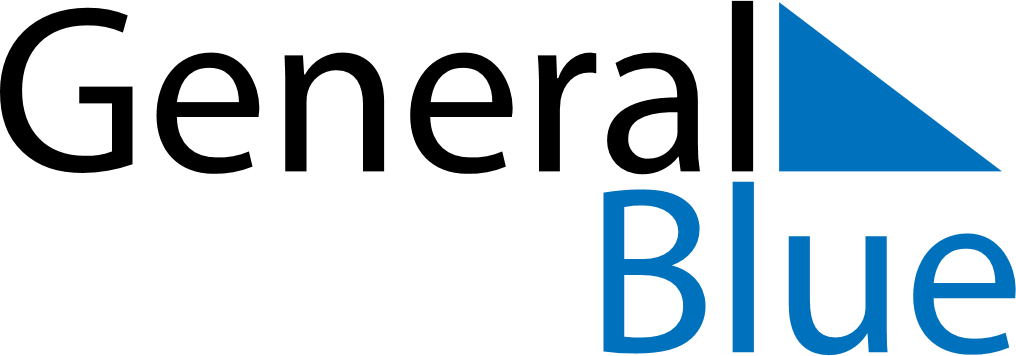 Q3 2027 CalendarGuadeloupeQ3 2027 CalendarGuadeloupeQ3 2027 CalendarGuadeloupeQ3 2027 CalendarGuadeloupeQ3 2027 CalendarGuadeloupeQ3 2027 CalendarGuadeloupeQ3 2027 CalendarGuadeloupeJuly 2027July 2027July 2027July 2027July 2027July 2027July 2027July 2027July 2027SUNMONMONTUEWEDTHUFRISAT123455678910111212131415161718191920212223242526262728293031August 2027August 2027August 2027August 2027August 2027August 2027August 2027August 2027August 2027SUNMONMONTUEWEDTHUFRISAT1223456789910111213141516161718192021222323242526272829303031September 2027September 2027September 2027September 2027September 2027September 2027September 2027September 2027September 2027SUNMONMONTUEWEDTHUFRISAT1234566789101112131314151617181920202122232425262727282930Jul 14: Bastille DayJul 21: Victor Shoelcher DayAug 15: Assumption